	TUOMARIPALKKIOLASKU 2015 		Tosite n:o_________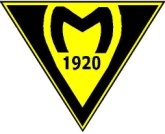 Maksaja:	Mynämäen Vesa rySaaja: 	______________________________________________ Ottelu:	______________________________________________Pelipäivä:	______/_____  2015SarjaNaisten ykköspesis	Tyttöjen superpesis	Miesten maakuntasarja	Naisten maakuntasarja	Tuomaritehtävä ja –palkkio						Naisten ykköspesis	Muut sarjatPelituomari				34.00 €			28.50 €Syöttötuomari			34.00 €			28.50 €Kakkostuomari			22.50 €			19.50 €Kolmostuomari			18.50 €			15.50 €Takarajatuomari			14.50 €			12.50 €Kuitataan maksetuksi:Mynämäessä ______/_____ 2015 	__________________________________						Allekirjoitus